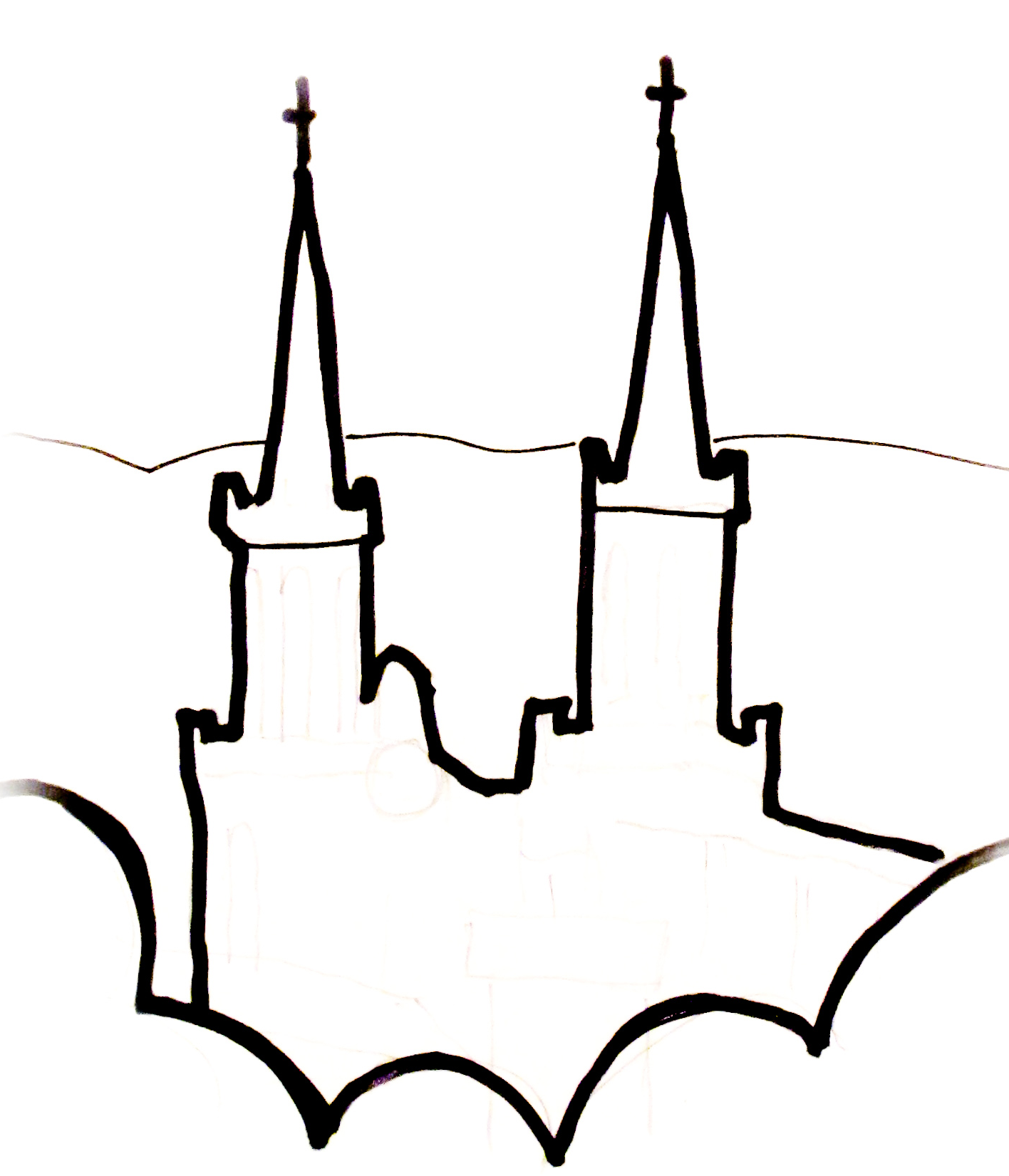 Samedi 26 octobre 2019BASILIQUE de l’ABBAYESAINT-MICHEL DE FRIGOLETJOURNEE  des  MALADES13h30 : Accueil des participants      15h00 : Messe etSacrement des Malades                     		Goûter (offert à la Maison Saint-Augustin)INSCRIPTIONSPar mail : economat@frigolet.comPar poste : Abbaye de Saint-Michel de Frigolet. 13150. TARASCONFeuille d’inscription (individuelle ou maison de retraite) Téléchargeable sur www.frigolet.comou disponible dans les paroissesRenseignements au      04 90 95 70 07  (10H-12H et 15H-18H)Samedi 26 octobre 2019                             BASILIQUE de l’ABBAYESAINT-MICHEL DE FRIGOLETJOURNEE  des  MALADES13h30 : Accueil des participants      15h00 : Messe et       Sacrement des Malades               		 Goûter (offert à la Maison Saint-Augustin)INSCRIPTIONSPar mail : economat@frigolet.comPar poste : Abbaye de Saint-Michel de Frigolet. 13150. TARASCONFeuille d’inscription (individuelle ou maison de retraite) Téléchargeable sur www.frigolet.comou disponible dans les paroisses      Renseignements au 04 90 95 70 07  (10H-12H et 15H-18H)